2020届毕业生离校流程及须知发布单位：学生就业指导中心 [2020-06-24 17:45:52] 打印此信息一、毕业生离校手续基本流程图毕业生登录网上服务大厅（https://ehall.jnu.edu.cn）进入《毕业学生离校手续查询》表单查询需办理的离校手续—>查询欠费欠书、研究生论文上交结果，内招生领取就业报到证、领取户口迁移证、办理党团组织关系转出——>办理退宿手续——>学生证交回院系办公室并领取毕业证、学位证——>带齐报到证、户口迁移证、组织关系转移证明、毕业证、学位证到用人单位报到上班。（毕业生查询离校手续办理情况和毕业生离校流程图见附件）。二、相关说明（一）关于学宿费及代收医保费1.毕业学生必须缴清欠费才可办理离校手续，请同学们登录财务与国有资产管理处主页的网上自助缴费平台自行查看欠费情况。2.欠费的同学务必缴清欠费后再办理离校手续。缴费方式有：①网上自助缴费平台查询欠费，选择支付宝或微信缴费；②微信“暨南大学财务与国有资产管理处”公众号可微信缴费；③中国工商银行网站、手机APP或前往内地工商银行网点人工服务柜台或智能柜员机缴费。缴费成功半天后即可在离校系统办理手续，不用前往财务处办理任何手续。3.无欠费的同学可自行登录离校系统办理相关手续。4.本学期正在进行疫情防控期间住宿费退费工作，毕业生住宿费待学期结束后，按照返校天数再计算处理，预计到账时间是七月底。请同学们保留银行卡不要销户。（二）关于党组织关系和团组织关系毕业生党团组织关系的转出具体要求，仔细阅读以下通知：1.关于做好2020届毕业生党员教育管理和组织关系接转工作的通知（链接：https://www.jnu.edu.cn/67/e7/c2619a485351/page.psp）2.关于做好2020年毕业生团员组织关系转接和规范管理工作的通知（链接：https://www.jnu.edu.cn/63/05/c2619a484101/page.psp）（三）关于图书归还和博硕士研究生学位论文提交请按照图书馆以下通知办理：图书馆关于2020届毕业生办理离校手续的通知https://www.jnu.edu.cn/71/5f/c2619a487775/page.psp（四）关于退宿手续办理住宿生办理退宿手续，请严格按照学生社区管理中心以下通知办理：关于2020届已返校毕业班学生退宿系列工作的通知https://xsc.jnu.edu.cn/85/db/c5511a493019/page.htm（五）毕业生到用人单位报到时所必须有的证件1.《报到证》报到证是广东省高校毕业生就业指导中心签发的，是用人单位接收毕业生的重要凭证，由学生就业指导中心负责办理。广东省内报到的毕业生在“广东大学生就业创业”微信小程序下载电子报到证，广东省外报报到的还可同时联系学院领取纸质版报到证，纸质版报到证下发时间另行通知。离校前由学生就业指导中心下发省外报到证到各学院，各学院根据工作安排发放到毕业生手中。2.《户口迁移证》户口迁移证是公安机关根据就业计划签发的转移户口关系的重要凭证，由保卫处户籍证件科负责办理，离校前由保卫处户籍证件科下发到各学院，各学院根据工作安排发放到毕业生手中。户籍未转到学校的毕业生请自行到生源地派出所迁移。3.《党团组织关系转移证明》4.《毕业证》、《学位证》以上各种证件均要妥善保管，不要遗失。领取之后要仔细核对其上内容是否正确，发现有错或遗失要立即向有关部门报告，以便更正、出具证明或补发。（六）第二批毕业生领取报到证的办法第二批毕业的学生，报到证领取时间见学校通知。（七）下列毕业生不用领取就业报到证1.未在学校学生就业指导中心申请办理在内地就业派遣手续的香港、澳门、台湾、华侨、外籍毕业生不用领取报到证。2.国内升读硕士研究生、博士研究生等毕业生，不用领取就业报到证。附件1：2020届毕业学生查询离校手续办理情况.docx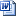 附件2：2020届毕业生离校流程图.docx汇总通知链接：1.关于做好2020届毕业生档案移交、整理、寄发工作的通知https://www.jnu.edu.cn/7f/d7/c2619a491479/page.psp2.关于2020届毕业生户口迁移相关问题的通知https://www.jnu.edu.cn/60/71/c2619a483441/page.psp3.图书馆关于2020届毕业生办理离校手续的通知https://www.jnu.edu.cn/71/5f/c2619a487775/page.psp4.关于做好2020届毕业生党员教育管理和组织关系接转工作的通知https://www.jnu.edu.cn/67/e7/c2619a485351/page.psp5. 关于做好2020年毕业生团员组织关系转接和规范管理工作的通知https://www.jnu.edu.cn/63/05/c2619a484101/page.psp6. 关于2020届已返校毕业班学生退宿系列工作的通知https://xsc.jnu.edu.cn/85/db/c5511a493019/page.htm